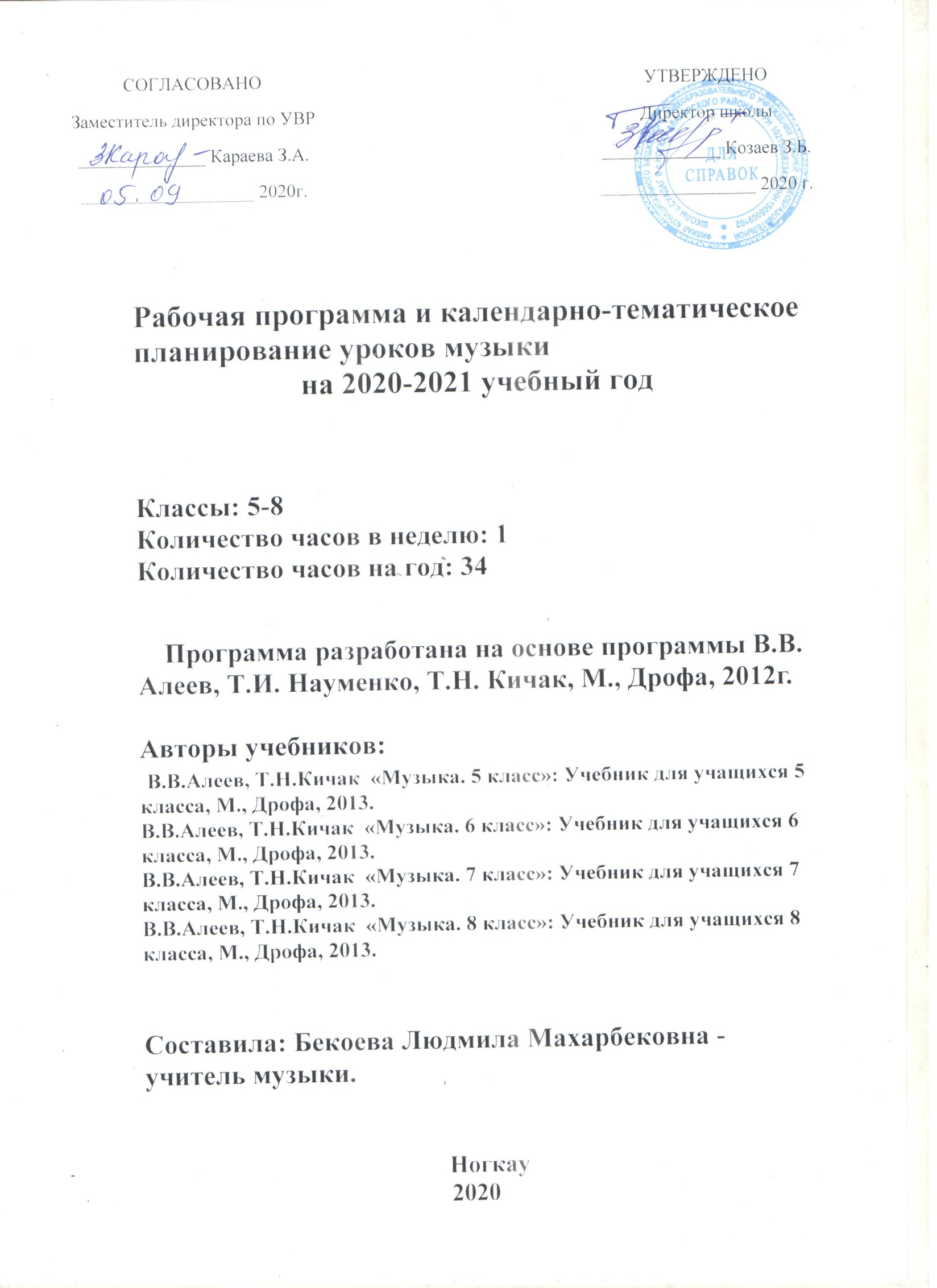 Рабочая программа по музыке5-8 классПояснительная запискаРабочая программа учебного предмета «Музыка» разработана в соответствии с требованиями:Федерального государственного образовательного стандарта основного общего образования (Приказ Министерства образования и науки Российской Федерации от 17.12.2010 г. № 1897 (с изменениями, внесенными Приказами Министерства образования и науки Российской Федерации от 29.12.2014 г. № 1644,  от 31.12.2015 № 1577Учебный план филиала муниципального бюджетного общеобразовательного учреждения средней общеобразовательной школы с.Суадаг в с.Ногкау Положение о рабочей программе филиал муниципального бюджетного общеобразовательного учреждения средней общеобразовательной школы с.Суадаг в с.Ногкау.Авторская программа курса музыки для 5-8 классов общеобразовательных учреждений В.В. Алеев, Т.И. Науменко, Т.Н. Кичак, М., Дрофа, 2017г., а также с учетом этнокомпонента,(национально-региональным компонентом),изучения обучающимися фольклора осетинского народа,а также профессиональной музыки,литературы и живописи деятелей культуры и искусства СЕВЕРО-КАВКАЗСКОГО РЕГИОНАПрограмма ориентирована на использование учебно-методического комплекта:В.В.Алеев, Т.Н.Кичак  «Музыка. 5 класс»: Учебник для учащихся 1 класса, М., Дрофа, 2017.В.В.Алеев, Т.Н.Кичак  «Музыка. 6 класс»: Учебник для учащихся 2 класса, М., Дрофа, 2017.В.В.Алеев, Т.Н.Кичак  «Музыка. 7 класс»: Учебник для учащихся 3 класса, М., Дрофа, 2017.В.В.Алеев, Т.Н.Кичак  «Музыка. 8 класс»: Учебник для учащихся 4 класса, М., Дрофа, 2017.Планируемые результаты освоения учебных и междисциплинарных программМузыка как вид искусстваВыпускник научится: • наблюдать за многообразными явлениями жизни и искусства, выражатьсвоё отношение к искусству, оценивая художественно-образное содержаниепроизведения в единстве с его формой; • понимать специфику музыки и выявлять родство художественныхобразов разных искусств (общность тем, взаимодополнение выразительныхсредств — звучаний, линий, красок), различать особенности видов искусства; • выражать эмоциональное содержание музыкальных произведений висполнении, участвовать в различных формах музицирования, проявлятьинициативу в художественно-творческой деятельности. Выпускник получит возможность научиться: принимать активное участие в художественных событиях класса, музыкально-эстетической жизни школы, района, города и др. (музыкальныевечера, музыкальные гостиные, концерты для младших школьников и др.); самостоятельно решать творческие задачи, высказывать своивпечатления о концертах, спектаклях, кинофильмах, художественныхвыставках и др., оценивая их с художественно-эстетической точки зрения. Музыкальный образ и музыкальная драматургияВыпускник научится: • раскрывать образное содержание музыкальных произведений разныхформ, жанров и стилей; определять средства музыкальной выразительности, приёмы взаимодействия и развития музыкальных образов, особенности(типы) музыкальной драматургии, высказывать суждение об основной идее иформе её воплощения; • понимать специфику и особенности музыкального языка, закономерности музыкального искусства, творчески интерпретироватьсодержание музыкального произведения в пении, музыкально-ритмическом120движении, пластическом интонировании, поэтическом слове, изобразительной деятельности; • осуществлять на основе полученных знаний о музыкальном образе имузыкальной драматургии исследовательскую деятельность художественно-эстетической направленности для участия в выполнении творческихпроектов, в том числе связанных с практическим музицированием. Выпускник получит возможность научиться: • заниматься музыкально-эстетическим самообразованием приорганизации культурного досуга, составлении домашней фонотеки, видеотеки, библиотеки и пр.; посещении концертов, театров и др.; • воплощать различные творческие замыслы в многообразнойхудожественной деятельности, проявлять инициативу в организации ипроведении концертов, театральных спектаклей, выставок и конкурсов, фестивалей и др. Музыка в современном мире: традиции и инновацииВыпускник научится: • ориентироваться в исторически сложившихся музыкальных традициях иполикультурной картине современного музыкального мира, разбираться втекущих событиях художественной жизни в отечественной культуре и зарубежом, владеть специальной терминологией, называть имена выдающихсяотечественных и зарубежных композиторов и крупнейшие музыкальныецентры мирового значения (театры оперы и балета, концертные залы, музеи); • определять стилевое своеобразие классической, народной, религиозной, современной музыки, понимать стилевые особенности музыкальногоискусства разных эпох (русская и зарубежная музыка от эпохиСредневековья до рубежа XIX—XX вв., отечественное и зарубежноемузыкальное искусство XX в.); • применять информационно-коммуникационные технологии длярасширения опыта творческой деятельности и углублённого пониманияобразного содержания и формы музыкальных произведений в процессе121музицирования на электронных музыкальных инструментах и поискаинформации в музыкально-образовательном пространстве сети Интернет. Выпускник получит возможность научиться: • высказывать личностно-оценочные суждения о роли и месте музыки вжизни, о нравственных ценностях и эстетических идеалах, воплощённых вшедеврах музыкального искусства прошлого и современности, обосновыватьсвои предпочтения в ситуации выбора; • структурировать и систематизировать на основе эстетическоговосприятия музыки и окружающей действительности изученный материали разнообразную информацию, полученную из других источников.СОДЕРЖАНИЕ ОБРАЗОВАНИЯ.Музыка как вид искусства.Интонация как носитель образного смысла. Многообразие интонационно-образных построений. Средства музыкальной выразительности в создании музыкального образа и характера музыки. Разнообразие вокальной, инструментальной, вокально-инструментальной, камерно-инструментальной, симфонической и театральной музыки. Различные формы построения музыки (двухчастная и трехчастная, вариации, рондо, сонатно-симфонический цикл, сюита), их возможности в воплощении и развитии музыкальных образов. Круг музыкальных образов (лирические, драматические, героические, романтические, эпические и др.), их взаимосвязь и развитие. Многообразие связей музыки с литературой. Взаимодействие музыки и литературы в музыкальном театре. Программная музыка. Что роднит музыку с изобразительным искусством. Портрет в музыке и изобразительном искусстве. Картины природы в музыке и в изобразительном искусстве. Многообразие связей музыки со скульптурой, архитектурой.Народное музыкальное творчество.Устное народное музыкальное творчество в развитии общей культуры народа. Характерные черты русской народной музыки. Основные жанры русской народной вокальной музыки. Различные исполнительские типы художественного общения (хоровое, соревновательное, сказительное). Музыкальный фольклор народов России. Истоки и интонационное своеобразие, музыкального фольклора разных стран мира. Знакомство с музыкальной культурой, народным музыкальным творчеством своего региона.Русская музыка от эпохи средневековья до рубежа XIX-ХХ веков.Древнерусская духовная музыка. Знаменный распев как основа древнерусской храмовой музыки. Основные жанры профессиональной музыки эпохи Просвещения: кант, хоровой концерт, литургия. Формирование русской классической музыкальной школы (М.И. Глинка). Обращение композиторов к народным истокам профессиональной музыки. Романтизм в русской музыке. Стилевые особенности в творчестве русских композиторов (М.И. Глинка, М.П. Мусоргский, А.П. Бородин, Н.А. Римский-Корсаков, П.И. Чайковский, С.В. Рахманинов).Зарубежная музыка от эпохи средневековья до рубежа XIХ-XХ веков.Средневековая духовная музыка: григорианский хорал. Жанры зарубежной духовной и светской музыки эпохи Возрождения и Барокко (мадригал, мотет, фуга, месса, реквием, шансон) Отечественная духовная и светская музыкальная культура (кант, хоровой концерт). И.С. Бах. Венская классическая школа (И. Гайдн, В. Моцарт, Л. Бетховен). Творчество композиторов-романтиков Ф. Шопен, Ф. Лист, Р. Шуман, ФШуберт, Э. Григ). Оперный жанр в творчестве композиторов XIX века (Ж. Бизе, Дж. Верди). Основные жанры светской музыки (соната, симфония, камерно-инструментальная и вокальная музыка, опера, балет). Развитие жанров светской музыки (камерно-инструментальная и вокальная музыка, концерт, симфония, опера, балет). Роль фольклора в становлении профессионального музыкального творчества. Духовная музыка русских композиторов. Традиции русской музыкальной классики, стилевые черты русской классической музыкальной школы.Русская и зарубежная музыкальная культура XX века.Знакомство с творчеством всемирно известных отечественных композиторов (И.Ф. Стравинский, С.С. Прокофьев, Д.Д. Шостакович, Г.В. Свиридов, Р. Щедрин, А.И. Хачатурян, А.Г. Шнитке) и зарубежных композиторов ХХ столетия (К. Дебюсси, К. Орф, М. Равель, Б. Бриттен, А. Шенберг). Многообразие стилей в отечественной и зарубежной музыке ХХ века (импрессионизм). Джаз: спиричуэл, блюз, симфоджаз – наиболее яркие композиторы и исполнители. Отечественные композиторы-песенники ХХ столетия. Обобщенное представление о современной музыке, ее разнообразии и характерных признаках. Авторская песня: прошлое и настоящее. Рок-музыка и ее отдельные направления (рок-опера, рок-н-ролл.). Мюзикл. Электронная музыка. Применение современных информационно-коммуникационных технологий для записи и воспроизведения музыки.Современная музыкальная жизнь.Панорама современной музыкальной жизни в России и за рубежом: концерты, конкурс и фестивали (современной и классической музыки).Наследие выдающихся отечественных (Ф.И. Шаляпин, Д.Ф. Ойстрах, А.В. Свешников) и зарубежных исполнителей(Э. Карузо, М. Каллас) классической музыки.. Современные выдающиеся исполнители и музыкальные коллективы. Всемирные центры музыкальной культуры и музыкального образования. Классическая музыка в современных обработках.Значение музыки в жизни человека.Стиль как отражение мироощущения композитора. Музыка и ее влияние на человека, его чувства и мысли, характер и деятельность, отношение к жизни. Преобразующая сила музыки как вида искусства. Вечные проблемы жизни в творчестве композиторов. Своеобразие видения картины мира в национальных музыкальных культурах Востока и Запада.Перечень музыкальных произведений по выбору образовательной организации для использования в обеспечении образовательных результатовЧ. Айвз. «Космический пейзаж».Г. Аллегри. «Мизерере» («Помилуй»).Американский народный блюз «Роллем Пит» и «Город Нью-Йорк» (обр. Дж. Сильвермена, перевод С. Болотина).Э. Артемьев «Мозаика».И. Бах. Маленькая прелюдия для органа соль минор (обр. для ф-но.Д.Б. Кабалевского). Токката и фуга ре минор для органа. Органная фуга соль минор. Органная фуга ля минор.Прелюдия до мажор (ХТК, том Ι). Фуга ре диез минор (ХТК, том Ι). Итальянский концерт. Прелюдия № 8 ми минор («12 маленьких прелюдий для начинающих»). Высокая месса си минор (хор «Kirie» (№ 1), хор «Gloria» (№ 4), ария альта «Agnus Dei» (№ 23), хор «Sanctus»). Оратория «Страсти по Матфею» (ария альта № 47).Сюита № 2 (7 часть «Шутка»). И.С. Бах – Ф. Бузони. Чакона из Партиты № 2 для скрипки соло.И. Бах-Ш. Гуно «Ave Maria»Ф. Бахор. «Мараканда».М. Березовский. Хоровой концерт «Не отвержи мене во время старости».Л. Бернстайн.Мюзикл «Вестсайдская история» (песня Тони «Мария!», песня и танец девушек «Америка», дуэт Тони и Марии, сцена драки).Л. Бетховен. Симфония № 5. Соната № 7 (экспозиция Ι части). Соната № 8 («Патетическая»). Соната № 14 («Лунная»). Соната № 20 (ΙΙ часть, менуэт). Соната № 23 («Аппассионата»). Рондо-каприччио «Ярость по поводу утерянного гроша». Экосез ми бемоль мажор. Концерт № 4 для ф-но с орк.(фрагмент ΙΙ части). Музыка к трагедии И.В. Гете «Эгмонт» (Увертюра. Песня Клерхен). Шотландская песня «Верный Джонни».Ж. Бизе. Опера «Кармен» (фрагменты: Увертюра, Хабанера из I д., Сцена гадания).Ж. Бизе-Р. Щедрин. Балет «Кармен-сюита» (Вступление (№1). Танец (№2) Развод караула (№4). Выход Кармен и Хабанера (№5). Вторая интермеццо (№7). Болеро (№8). Тореро (№9). Тореро и Кармен (№10). Адажио (№11). Гадание (№12). Финал (№13). «Блюз Западной окраины».А.П. Бородин. Квартет №2 (Ноктюрн-III ч.). Симфония № 2 «Богатырская» (экспозиция Ι ч.). Опера «Князь Игорь» (Хор из пролога «Солнцу красному слава!», Ария Князя Игоря из II д., Половецкая пляска с хором из II д., Плач Ярославны из IV д.).Д. Бортнянский. Херувимская песня № 7. «Слава Отцу и Сыну и Святому Духу».Ж. Брель. Вальс.Дж. Верди. Опера «Риголетто» (Песенка Герцога, Финал).А. Вивальди. Цикл концертов для скрипки соло, струнного квинтета, органа и чембало «Времена года» («Весна», «Зима»).Э. Вила-Лобос. «Бразильская бахиана» № 5 (ария для сопрано и виолончелей).А. Варламов. «Горные вершины» (сл. М.Ю. Лермонтова). «Красный сарафан» (сл. Г. Цыганова).В. Гаврилин «Перезвоны». По прочтении В. Шукшина (симфония-действо для солистов, хора, гобоя и ударных): «Весело на душе» (№1), «Смерть разбойника» (№ 2), «Ерунда» (№4), «Ти-ри-ри» (№8), «Вечерняя музыка» (№ 10), «Молитва» (№ 17). Вокальный цикл «Времена года» (Весна, Осень).Й. Гайдн. Симфония № 103 («С тремоло литавр»). Первая часть. Четвертная часть. Г. Гендель. Пассакалья из сюиты соль минор. Хор «Аллилуйя» (№44) из оратории «Мессия».Дж. Гершвин. Опера «Порги и Бесс» (Колыбельная Клары из I д., Песня. Порги из II д., Дуэт Порги и Бесс из II д., Песенка Спортинг Лайфа из II д.). Концерт для ф-но с оркестром (Ι часть). Рапсодия в блюзовых тонах. «Любимый мой» (сл. А. Гершвина, русский текст Т. Сикорской).М.И. Глинка. Опера «Иван Сусанин» (Рондо Антониды из I д., хор «Разгулялися, разливалися», романс Антониды, Польский, Краковяк, Мазуркаиз II д., Песня Вани из III д., Хор поляков из IV д., Ария Сусанина из IV д., хор «Славься!»). Опера «Руслан и Людмила» (Увертюра, Сцена Наины и Фарлафа, Персидский хор, заключительный хор «Слава великим богам!»). «Вальс-фантазия». «Я помню чудное мгновенье» (ст. А. Пушкина). «Патриотическая песня» (сл. А. Машистова). «Жаворонок» (ст. Н. Кукольника).М. Глинка-М. Балакирев. «Жаворонок» (фортепианная пьеса).К. Глюк. Опера «Орфей и Эвридика» (хор «Струн золотых напев», Мелодия, хор фурий).Э. Григ. Музыка к драме Г. Ибсена «Пер Гюнт» (Песня Сольвейг, «Смерть Озе»). Соната для виолончели и фортепиано» (Ι часть).А. Гурилев. «Домик-крошечка» (сл. С. Любецкого). «Вьется ласточка сизокрылая» (сл. Н. Грекова). «Колокольчик» (сл. И. Макарова).К. Дебюсси. «Празднества». «Бергамасская сюита» («Лунный свет»). Фортепианная сюита «Детский уголок» («Кукольный кэк-вок»).Б. Дварионас. «Деревянная лошадка».И. Дунаевский. Марш из к/ф «Веселые ребята» (сл. В. Лебедева-Кумача). Оперетта «Белая акация» (Вальс, Песня об Одессе, Выход Ларисы и семи кавалеров»).А. Журбин. Рок-опера «Орфей и Эвридика» (Песня Орфея, Баллада Фортуны, Баллада Харона, Ария Орфея «Потерял я Эвридику, Маятник).Знаменный распев.Д. Кабалевский. Опера «Кола Брюньон» (Увертюра, Монолог Кола). Концерт № 3 для ф-но с оркестром (Финал). «Реквием» на стихи Р. Рождественского («Наши дети», «Помните!»). «Школьные годы».В. Калинников. Симфония № 1 (соль минор, I часть).К. Караев. Балет «Тропою грома» (Танец черных).Д. Каччини. «AveMaria».В. Кикта. Фрески Софии Киевской (концертная симфония для арфы с оркестром): Орнамент (№ 1), Орнамент 2 (№3), Групповой портрет дочерей Ярослава Мудрого (№ 4), Борьба ряженых (№6), Музыкант (№ 7), Скоморохи (№8). «Мой край тополиный» (сл. И. Векшегоновой).В. Лаурушас. «В путь».Ф. Лист. Венгерская рапсодия № 2. Этюд Паганини (№6).И. Лученок. «Хатынь» (ст. Г. Петренко).А. Лядов. Кикимора (народное сказание для оркестра).Ф. Лэй. «История любви».Мадригалы эпохи Возрождения.Р. де Лиль. «Марсельеза».А. Марчелло. Концерт для гобоя с оркестромре минор (II часть, Адажио).М. Матвеев. «Матушка, матушка, что во поле пыльно».Д. Мийо. «Бразилейра».И. Морозов. Балет «Айболит»( фрагменты: Полечка, Морское плавание, Галоп)В.А. Моцарт. Фантазия для фортепиано до минор.Фантазия для фортепиано ре минор. Соната до мажор. (эксп. Ι ч.). «Маленькая ночная серенада» (Рондо).Симфония № 40. Симфония № 41 (фрагмент ΙΙ ч.). Реквием («Diesire», «Lacrimoza»). Соната № 11 (I, II, III ч.). Хор из оперы «Волшебная флейта» «Откуда приятный и нежный тот звон». «Ave,verum».М. Мусоргский. Опера «Борис Годунов» (Вступление, Песня Варлаама, Сцена смерти Бориса, сцена под Кромами).Опера «Хованщина» (Вступление, Пляска персидок).Н. Мясковский. Симфония № 6 (экспозиция финала).Негритянский спиричуэл.М. Огиньский. Полонез ре минор («Прощание с Родиной»).К. Орф. «Кармина Бурана». (Мирские песнопения. Сценическая кантата для певцов, хора и оркестра: № 1, 2,5, 8, 20, 21).Дж. Перголези «Stabatmater» (№1, 13).С. Прокофьев. Опера «Война и мир» (Ария Кутузова, Вальс). Соната № 2 (Ι ч.). Симфония № 1 («Классическая»): Ι ч., ΙΙ ч., III ч. Гавот, IV ч. Финал. Балет «Ромео и Джульетта» (Улица просыпается. Танец рыцарей. Патер Лоренцо). Кантата «Александр Невский» (Ледовое побоище). Фортепианные миниатюры «Мимолетности»(№1,7,10).М. Равель. «Болеро».С. Рахманинов. Концерт № 2 для ф-но с оркестром (Ι часть). Концерт № 3 для ф-но с оркестром (мелодия Ι части). « Вокализ». «Весенние воды» (сл. Ф. Тютчева). «Островок» (сл. К. Бальмонта (из Шелли). «Сирень» (сл. Е. Бекетовой). Прелюдии (до диез минор, соль минор, соль диез минор). Сюита для двух фортепиано (Слезы (№3), Светлый праздник (№4). «Всенощное бдение»: «Приидите, поклонимся» (№1), «Ныне отпущаеши» (№2), «Богородице Дево, радуйся» (№ 6).Н. Римский-Корсаков. Опера «Садко» (Колыбельная Волховы, хороводная песня Садко «Заиграйте, мои гусельки», Сцена появления лебедей, Песня Варяжского гостя, Песня Индийского гостя, Песня Веденецкого гостя). Опера «Золотой петушок» («Шествие»). Опера «Снегурочка» (пролог – Сцена Снегурочки с Морозом и Весной, ария Снегурочки «С подружками по ягоды ходить», Третья песня Леля (ΙΙΙ д.), сцена таяния Снегурочки «Люблю и таю». Опера «Сказка о царе Салтане» («Полет шмеля»). Опера «Сказание о невидимом граде Китеже и деве Февронии» (симфоническая картина «Сеча при Керженце»).Симфоническая сюита «Шехеразада» (I часть). А. Рубинштейн. «Горные вершины» (ст. М.Ю. Лермонтова).Ян Сибелиус. Музыка к пьесе А. Ярнефельта «Куолема» («Грустный вальс»).П. Сигер «Песня о молоте». «Все преодолеем».Г. Свиридов. Кантата «Памяти С. Есенина» ( ΙΙ ч. «Поет зима, аукает»).Увертюра к к/ф «Время, вперед». «Музыкальные иллюстрации к повести А.С. Пушкина «Метель» («Тройка», «Вальс», «Весна и осень», «Романс», «Пастораль», «Военный марш», «Венчание»). Музыка к драме А. Толстого «Царь Федор Иоанович» («Любовь святая»).А. Скрябин. Этюд № 12 (ре диез минор). Прелюдия № 4 (ми бемоль минор).И. Стравинский. Балет «Петрушка» (Первая картина: темы гулянья, Балаганный дед, Танцовщица, Шарманщик играет на трубе, Фокусник играет на флейте, Танец оживших кукол).) Сюита № 2 для оркестра. М. Теодоракис «На побережье тайном». «Я – фронт».Б. Тищенко. Балет «Ярославна» (Плач Ярославны из ΙΙΙ действия, Молитва из ΙΙΙ действия).Э. Уэббер. Рок-опера «Иисус Христос-суперзвезда» (Небом головы полны № 1, Колыбельная Магдалины «Все хорошо» № 5, Осанна! (№8), Сон Пилата (№ 9), Не знаю, как любить его (№ 12), Тайная вечеря (№ 14). Мюзикл «Кошки», либретто по Т. Элиоту (I д. №1, №7, №11; II д. № 5, № 7, № 9).А. Хачатурян. Балет «Гаянэ» (Танец с саблями, Колыбельная).Концерт для скрипки с орк.( I ч., II ч., Ι ΙΙ ч.). Музыка к драме М.Ю. Лермонтова «Маскарад»(Галоп. Вальс)К. Хачатурян. Балет «Чиполлино» (фрагменты).Т. Хренников. Сюита из балета «Любовью за любовь» (Увертюра. Общее адажио. Сцена заговора. Общий танец. Дуэт Беатриче и Бенедикта. Гимн любви). П.И. Чайковский. Вступление к опере «Евгений Онегин». Симфония № 4 (ΙΙΙ ч.). Симфония № 5 (I ч., III ч. Вальс, IV ч. Финал). Симфония № 6. Концерт № 1 для ф-но с оркестром (ΙΙ ч., ΙΙΙ ч.). Увертюра-фантазия «Ромео и Джульетта». Торжественная увертюра «1812 год». Сюита № 4 «Моцартиана». Фортепианный цикл «Времена года» («На тройке»). Ноктюрн до-диез минор. «Всенощное бдение» («Богородице Дево, радуйся» № 8).«Я ли в поле да не травушка была» (ст. И. Сурикова). «Легенда» (сл. А. Плещеева). «Покаянная молитва о Руси».П. Чесноков. «Да исправится молитва моя».М. Чюрленис. Прелюдия ре минор. Прелюдия ми минор. Прелюдия ля минор. Симфоническая поэма «Море».А. Шнитке. Кончерто гроссо. Сюита в старинном стиле для скрипки и ф-но. Ревизская сказка (сюита из музыки к одноименному спектаклю на Таганке): Увертюра (№1), Детство Чичикова (№2), Шинель (№ 4),Чиновники (№5).Ф.Ф. Шопен. Вальс № 6 (ре бемоль мажор). Вальс № 7 (до диез минор), вальс № 10 (си минор). Мазурка № 1. Мазурка № 47. Мазурка № 48. Полонез (ля мажор). Ноктюрн фа минор. Этюд № 12 (до минор). Полонез (ля мажор).Д. Шостакович. Симфония № 7 «Ленинградская». «Праздничная увертюра».И. Штраус. «Полька-пиццикато». Вальс из оперетты «Летучая мышь». Ф. Шуберт. Симфония № 8 («Неоконченная»). Вокальный цикл «Прекрасная мельничиха» (ст. В. Мюллера, «В путь»). «Лесной царь» (ст. И.В. Гете). «Шарманщик» (ст. В Мюллера»). «Серенада» (сл. Л. Рельштаба, перевод Н. Огарева). «AveMaria» (сл. В. Скотта).Р.К. Щедрин. Опера «Не только любовь». (Песня и частушки Варвары).Д. Эллингтон. «Караван».А. Эшпай. «Венгерские напевы».Л. Кулиев. “Кантата о Родине”. Д. Хаханов. «Здравствуй, Ир и с т он,» из оратории “Цвети и здравствуй, Иристон”.Народная осетинская песня «Афсати»Х.Плиев опера «Коста». Фрагмент.Народная осетинская песня «Додой».А.Поляниченко «Хæдзаронтæ» в обработке Р.Е.Цорионти.Фрагмент из симфонической поэмы «Нарт Сослан и Кошер».И.Габараев. Романс на стихи Коста «Джуг-тур».Дудар Хаханов. Балет «Ацамаз и Агунда».Ф.Алборов. Музыка из кинофильма «Ах, любовь».И.Габараев. Музыка к фильму «Сын Иристона».А.Макоев. Музыка к кинофильму «Возвращение Урузмага.Г.Гуржибеков «Æгас цу бон».В.Сагкаев «Мады Майрæм».А.Макоев. Симфония «Аланы».Песня «Задалески нана»Т.Я.Кокойти 1-я симфония.Д.Хаханов. Симфония № 2.А.Макоев «Полифоническая тетрадь».Героические песни осетинского народа.Г.Гуржибеков «Осетинский вальс».Т.Хосроев «Горянка» на стихи Коста.Л.Ефимцева «Контата» из осетинской народной поэзии.И.Кулиев «Танец приглашения»Т.Хосроев. симфонические эскизы по картинам М.Туганова.Г.Гуржибеков «Баллада о Коста».Н.Кабоев «Мады Майрæм».А.Макоев «Молитва».Ж.Плиева «Небесное зеркало».Д.Хаханов. Балет «Хетаг».«Цоппай» древний обрядовый танец.«Фсати» народная песня на стихи Коста.Ж.Плиева «Ритуал» фортепьянное произведение.Ф. Ш. Алборов. “Осетинский танец”для арфы. А. В. Макоев. “Мимолетности”. Для фортепиано. Л. Х. Канукова. Струнный квартет №3. Д. С. Хаханов. Концерт для осетинской гармоники с оркестром.ЛИЧНОСТНЫЕ, МЕТАПРЕДМЕТНЫЕ И ПРЕДМЕТНЫЕ РЕЗУЛЬТАТЫ ОСВОЕНИЯ УЧЕБНОГО ПРЕДМЕТАЛичностные результаты:в ценностно – ориентационной сфере:формирование художественного вкуса как способности чувствовать и воспринимать музыкальное искусство во всем многообразии его видов и жанров;принятие мультикультурной картины современного мира;становление музыкальной культуры как неотъемлемой части духовной культуры;в трудовой сфере:формирование навыков самостоятельной работы при выполнении учебных и творческих задач;готовность к осознанному выбору дальнейшей образовательной траектории;в познавательной (когнитивной, интеллектуальной) сфере:умение познавать мир через музыкальные формы и образы.Метапредметные результаты:активное использование основных интеллектуальных операций в синтезе с формированием художественного восприятия музыки;умение организовывать свою деятельность в процессе познания мира через музыкальные образы, определять ее цели и задачи, выбирать средства реализации этих целей и применять их на практике, взаимодействовать с другими людьми в достижении общих целей; оценивать достигнутые результаты;умение работать с разными источниками информации, развивать критическое мышление, способность аргументировать свою точку зрения по поводу музыкального искусства;формирование ключевых компетенций: исследовательские умения, коммуникативные, информационные умения.Предметные результаты:в познавательной сфере:представлять место и роль музыкального искусства в жизни человека и общества;наблюдать (воспринимать) объекты и явления культуры; воспринимать и анализировать смысл (концепцию) художественного образа, музыкального произведения;различать особенности музыкального языка, художественных средств выразительности, специфики музыкального образа;различать основные жанры народной и профессиональной музыки;описывать явления музыкальной культуры, используя для этого специальную терминологию;классифицировать изученные объекты и явления музыкальной культуры;структурировать и систематизировать изученный материал и информацию, полученную из других источников на основе эстетического восприятия музыки;в ценностно – ориентационной сфере:представлять систему общечеловеческих ценностей;осознавать ценность музыкальной культуры разных народов мира и место в ней отечественного музыкального искусства;уважать культуру другого народа, осваивать духовно – нравственный потенциал, накопленный в музыкальных произведениях; проявлять эмоционально – ценностное отношение к искусству и к жизни; ориентироваться в системе моральных норм и ценностей, представленных в музыкальных произведениях;в коммуникативной сфере:использовать методы социально – эстетической коммуникации, осваивать диалоговые формы общения с произведениями музыкального искусства;в эстетической сфере:развивать в себе индивидуальный художественный вкус, интеллектуальную и эмоциональную сферы;воспринимать эстетические ценности, высказывать мнение о достоинствах музыкальных произведений высокого и массового искусства, видеть ассоциативные связи и осознавать их роль в творческой и исполнительской деятельности;стремиться к самостоятельному общению с высокохудожесвенными музыкальными произведениями и музыкальному самообразованию;проявлять устойчивый интерес к искусству, художественным традициям своего народа и достижениям мировой музыкальной культуры, расширять свой эстетический кругозор;понимать условность языка различных видов музыкального искусства;определять зависимость художественной формы от цели творческого замысла;реализовывать свой творческий потенциал, осуществлять самоопределение и самореализацию личности на музыкальном художественно – образном материале;в трудовой сфере:применять выразительные средства в творческой и исполнительской деятельности на музыкальном материале.Календарно - тематическое планированиеУроков музыки 5 класс (34ч)Календарно - тематическое планирование  уроков музыки6 класс (34ч)КАЛЕНДАРНО-ТЕМАТИЧЕСКОЕ ПЛАНИРОВАНИЕУРОКОВ МУЗЫКИ  7 КЛАССКАЛЕНДАРНО-ТЕМАТИЧЕСКОЕ ПЛАНИРОВАНИЕУРОКОВ МУЗЫКИ 8 КЛАСС№ урокаТема Кол-во часовДата 1Музыка рассказывает обо всём (1ч)12Древний союз.Истоки (1ч)13Искусство открывает мир (1ч)14Искусства различны, тема едина (1ч)15Часть первая. Музыка и литература.Два великих начала искусства(1ч)16«Стань музыкою слово!» (1ч)17Музыка «дружит» не только с поэзией (1ч)18Песня.Песня – верный спутник человека (1ч).19Мир русской песни (1ч)110Песни народов мира (1ч)111Романс.Романса трепетные звуки (1ч)112 Мир человеческих чувств (1ч)113Хоровая музыка. Народная хоровая музыка.Хоровая музыка в храме (1ч)114Что может изображать хоровая музыка(1ч)115Опера.Самый значительный жанр вокальной музыки (1ч)116Из чего состоит опера (1ч)117Балет.Единство музыки и танца (1ч)118  «Русские сезоны в Париже (1ч)119Музыка звучит в литературе.Музыкальность слова (1ч)120Музыкальные сюжеты в литературе (1ч)121Музыкальные сюжеты в литературе (1ч)1Часть вторая. Музыка и изобразительное искусство.22Образы живописи в музыке.Живописность искусства (1ч)123«Музыка – сестра живописи» (1ч).124Музыкальный портрет.Может ли музыка выразить характер человека?  (1ч)125Пейзаж в музыке.Образы природы в творчестве музыкантов (1ч)126«Музыкальные краски» в произведениях композиторов – импрессионистов (1ч)127«Музыкальные краски» в произведениях композиторов – импрессионистов (1ч)128«Музыкальная живопись» сказок и былин.Волшебная сказочность музыкальных сказок (1ч)129Сказочные герои в музыке (1ч)130Тема богатырей в музыке (1ч)131Музыка в произведениях изобразительного искусства.Что такое музыкальность в живописи (1ч)132«Хорошая живопись – это музыка, это мелодия» (1ч)133Подводим итоги (1ч)1№ п/пНазвание разделаТема урокаКол-вочасовПланируемая датаФактическая дата1«Музыка души».12«Тысяча миров» музыки. 8 часовНаш вечный спутник.13Искусство и фантазия.14Искусство–память человечества.15В чём сила музыки.16Волшебная сила музыки.17Музыка объединяет людей.18Музыка объединяет людей.19Тысяча миров музыки.110Как создается музыкальное произведение. 22 часаЕдинство музыкального произведения.111Ритм Вначале был ритм.112-13О чём рассказываетмузыкальный ритм.214Диалог метра и ритма115-16От адажио к престо.217МелодияМелодия – душа музыки.118Мелодией одной звучат печаль и радость.119Мелодия «угадывает» нас самих.120Гармония Что такое гармония в музыке.121Два начала гармонии.122Как могут проявляться выразительные возможности гармонии.123Красочность музыкальной гармонии.124Полифония Мир образов полифонической музыки.125Философия фуги.126Фактура Какой бывает музыкальная фактура.127Пространство фактуры.128Тембры Тембры – музыкальные краски.129Соло и тутти.130Динамика Громкость и тишина в музыке.131Тонкая палитра оттенков.132Чудесная тайна музыки. 3 часаПо законам красоты.133По законам красоты.134Музыка радостью нашей стала.1№ п/пТема урокаКол-во часовДата (по плану)Дата (фактич)1Содержание в музыке. Музыкальный образ. Музыкальный жанр. «Магическая единственность» музыкального произведения. Неповторимость музыкальных произведений.12Музыку трудно объяснить словами.Что такое музыкальное содержание13Что такое музыкальное содержание?14Музыка, которую необходимо объяснить словами.15Ноябрьский образ в пьесе П. Чайковского.16«Восточная» партитура Н. Римского – Корсакова «Шехеразада».17Когда музыка не нуждается в словах.18Обобщение и систематизация знаний по теме «Содержание и форма музыки»19Лирические образы в музыке.110Драматические образы в музыке.111Эпические образы в музыке.112«Память жанра». Определение замысла произведения через средства музыкальной выразительности.113Такие разные песни.114Такие разные танцы.115Такие разные марши.116Обобщение и систематизация знаний по теме «Такие разные песни, танцы, марши»117Форма в музыке.«Сюжеты» и «герои» музыкальной формы.118«Художественная форма – это ставшее зримым содержание».1От целого к деталям.119Какой бывает музыкальная композиция.120Музыкальный шедевр в шестнадцати тактах (период).121Два напева в романсеМ. Глинки «Венецианская ночь» (двухчастная форма).122Трехчастность в «ночной серенаде» Пушкина – Глинки.123Многомерность образа в форме рондо.124Образ Великой Отечественной войны в «Ленинградской» симфонии Д.Шостаковича (вариации).125Обобщение и систематизация знаний по теме «Образы ВОВ»126Музыка в развитии.127Музыкальный порыв. Высокое эстетическое значение искусства.128Движение образов и персонажей в оперной драматургии.129Диалог искусств: «Слово о полку Игореве» и «Князь Игорь».130Развитие музыкальных тем в симфонической драматургии.131Развитие музыкальных тем в симфонической драматургии. Углубление.132Жизненное содержание и форма музыкальных произведений. 133Обобщение и систематизация знаний по теме года «Содержание и форма  в музыке».134Урок-концерт по теме «Содержание и форма в музыке»1№ п/пНазвание разделаТема урокаКол-во часовПланируемая датаФактическая дата« Традицияи современность в музыке»О традиции в музыке (3 часа)1	Музыка старая и новая123	Настоящая музыка не бывает « старой»2Сказочно-мифологические  темы (6  часов)4Искусство начинается с мифа15Опера « Снегурочка»16Языческая Русь в творчестве И.Стравинского 178«Благословляю вас, леса...»29Заключительный урок1Мир человеческих чувств (10 часов)10Образы радости в музыке11112Мелодией одной звучит печаль и радость…213Слезы людские, о  слезы людские114Бессмертные звуки « Лунной сонаты»11516Два пушкинских образа в музыке217Трагедия любви в музыке П.Чайковский118Подвиг во имя свободы Л.Бетховен119Мотивы пути-дороги в искусстве1В поисках истины и красоты (5 часов)20Мир духовной музыки121Колокольный звон на Руси12223От Рождества до Крещения224«  Светлый  праздник»  .Православная  музыка сегодня1О современности в музыке (9часов)25Как мы понимаем современность126Вечные сюжеты127Философские образы 20 века128Новые  области  в  музыке  20  века  .Джазовая музыка129Лирические страницы советской музыки.130Диалог времен в музыке А. Шнитке131Любовь никогда не перестанет...132В  каждой  мимолетности   вижу  я  миры...133Заключительный урок.1Музыка всегда остаётся (1 час)34	Музыка всегда остается... Подводим итоги1Итого 34